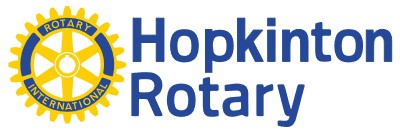 presentsThe 2024 Banks Chevrolet CadillacScholarship Golf TournamentFriday, June 21, 20244 p.m. shot gun startBeaver Meadow Golf Club, Concord, NHSponsorship OpportunitiesGOLD - $1000 provides program credit, prominent signage, and display of your company banner with oral acknowledgment at dinner          Website recognition with logo and backlink    Facebook/Instagram call outs			SILVER - $500 provides program credit, prominent signage, and display of your company banner with oral acknowledgment at dinner                Website recognition with logo     Facebook/Instagram call outsBLUE - $200 provides program credit and signage as a Tee sponsor on both the front and back nine                           Website recognition      Facebook/Instagram call outsGREEN - $100 provides program credit, and signage as a Green SponsorWebsite recognitionMake checks payable to:  Hopkinton Rotary, P.O. Box 243, Hopkinton, NH  03229.  Questions/email hi res logo:  Ben Barton, BBarton@nhins.com